ECEP Remote Pilot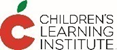 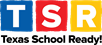 Start-Up Visit AgendaSite Name:                                                            Visit Date and Time:Teacher Name:Administrator Name:Pre-Visit Info and Tasks                                                            NOTESPre-Visit Info and Tasks                                                            NOTESPre-Visit Info and Tasks                                                            NOTESRecruit 4 TeachersDiscuss the project with the administrator and teacher.  Collect Forms:Teacher Commitment Administrator CommitmentTeacher Video ConsentChild Video ConsentsCommitment letters will be sent directly to UT.Gather the video consent forms and bring to training or fax to Linda Aston at 713-500-0354.CLI ENGAGE AccessAll teachers need to have an Engage Account. If they don’t have an account, alert them to watch for an email from CLI Engage and follow the links to verify their email in order to access the site.   Schedule a Start-Up MeetingSchedule a face-to face one hour meeting with the teacher.Start-Up Face to Face Visit                                                         NOTESStart-Up Face to Face Visit                                                         NOTESStart-Up Face to Face Visit                                                         NOTESGreetings and IntroductionsThank you for participating in the ECEP Remote Pilot Introduce yourself as the coach to the administrator and teacher.Today we will discuss what to expect during the remote pilot. We will also review the documents/information we need in order to get started.Teacher Remote CycleTeacher ScheduleAssignment TimelineReview & explain the remote cycle, teacher schedule, and the assignment timeline. TabletGive teacher the tablet.  Review how to:turn the tablet on and put in password (7000)locate the CLI Engage iconget to eCIRCLEget to the CACCAC ActivitySTGRFind the assigned phonological awareness activity on the CAC.  Watch the video together.  Discuss the lesson cycle and make sure the teacher understands the concepts.  Discuss any pitfalls so the teacher can be successful when teaching the lesson. Review STGR.How to Upload a Video Reflection Sheet Review & explain how to position the tablet, record the lesson, and upload the video.Review the reflection form and explain the purpose of the form.  Explain how to complete and upload the form.Call AgendaCall NotesDiscuss the feedback call procedure. Remind teachers & administrators this call is a one hour without children. They need to watch the feedback video & bring their tablet & Call Notes form.